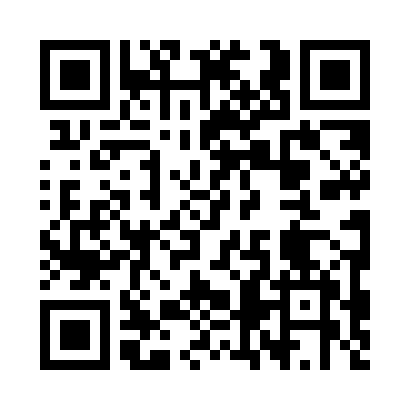 Prayer times for Besk Stary, PolandMon 1 Apr 2024 - Tue 30 Apr 2024High Latitude Method: Angle Based RulePrayer Calculation Method: Muslim World LeagueAsar Calculation Method: HanafiPrayer times provided by https://www.salahtimes.comDateDayFajrSunriseDhuhrAsrMaghribIsha1Mon4:176:1812:485:147:189:122Tue4:146:1512:475:167:209:143Wed4:116:1312:475:177:229:164Thu4:086:1112:475:187:249:195Fri4:056:0912:465:197:259:216Sat4:026:0612:465:217:279:237Sun3:596:0412:465:227:299:268Mon3:566:0212:465:237:309:289Tue3:535:5912:455:247:329:3010Wed3:505:5712:455:257:349:3311Thu3:475:5512:455:277:369:3512Fri3:445:5312:455:287:379:3813Sat3:415:5112:445:297:399:4014Sun3:385:4812:445:307:419:4315Mon3:345:4612:445:317:429:4616Tue3:315:4412:445:327:449:4817Wed3:285:4212:435:347:469:5118Thu3:255:4012:435:357:489:5419Fri3:215:3712:435:367:499:5620Sat3:185:3512:435:377:519:5921Sun3:155:3312:425:387:5310:0222Mon3:115:3112:425:397:5410:0523Tue3:085:2912:425:407:5610:0824Wed3:045:2712:425:417:5810:1125Thu3:015:2512:425:428:0010:1426Fri2:575:2312:425:448:0110:1727Sat2:535:2112:415:458:0310:2028Sun2:505:1912:415:468:0510:2329Mon2:465:1712:415:478:0610:2630Tue2:425:1512:415:488:0810:29